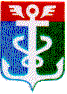 РОССИЙСКАЯ ФЕДЕРАЦИЯПРИМОРСКИЙ КРАЙКОНТРОЛЬНО-СЧЕТНАЯ ПАЛАТА
 НАХОДКИНСКОГО ГОРОДСКОГО ОКРУГА692900 Приморский край, г. Находка, Находкинский пр-т,14тел.(4236) 69-92-89, 69-20-61E-mail: ksp@ksp-nakhodka.ruЗАКЛЮЧЕНИЕКонтрольно-счетной палаты Находкинского городского округа на проект решения Думы Находкинского городского округа «О программе приватизации муниципального имущества Находкинского городского округа на 2024 год»18.09.2023 годаНастоящее заключение на проект решения Думы Находкинского городского округа «О программе приватизации муниципального имущества Находкинского городского округа на 2024 год» (далее-проект решения) подготовлено в соответствии с  решением Думы Находкинского городского округа от 30 октября 2013 года № 264-НПА «О Контрольно-счетной палате Находкинского городского округа», п.5, п.7 ст.11 решения Думы Находкинского городского округа от 9 августа 2017 года №1217-НПА «О бюджетном процессе в Находкинском городском округе», п.11 раздела 1 плана работы Контрольно-счетной палаты на 2023 год, распоряжением председателя КСП НГО от 13.09.2023 № 30-Р.При подготовке настоящего заключения использованы нормативные правовые акты:Федеральный закон «Об общих принципах организации местного самоуправления в Российской Федерации» от 06.10.2003 № 131-ФЗ;Федеральный закон «О приватизации государственного и муниципального имущества» от 21.12.2001 № 178-ФЗ (далее - Федеральный закон № 178-ФЗ);Решение Думы Находкинского городского округа от 29.04.2009 № 348-Р «О принятии Положения о приватизации муниципального имущества Находкинского городского округа в новой редакции» (ред. от 26.01.2022 № 1017-НПА) (далее – Положение о приватизации);Решение Думы Находкинского городского округа от 13.07.2005 № 461 «Об утверждении Положения о порядке управления, владения, пользования и распоряжения имуществом, находящимся в муниципальной собственности Находкинского городского округа» (ред. от 27.05.2022 № 1100-НПА).Основными задачами и целями приватизации муниципального имущества являются:- приватизация муниципального имущества, не предназначенного для решения вопросов местного значения;- пополнение доходной части бюджета Находкинского городского округа за счет средств от реализации имущества, находящегося в собственности Находкинского городского округа;- стимулирования роста предпринимательской инициативы в развитии экономики Находкинского городского округа;- реализация прав и свобод граждан на приобретение в собственность муниципального имущества.В ходе экспертизы проекта решения Думы НГО «О Программе приватизации муниципального имущества Находкинского городского округа на 2024 год» установлено:Согласно п.3.ст.3 Положения о приватизации, администрация Находкинского городского округа организует разработку программы приватизации в целях прогнозирования доходов на очередной финансовый год и не позднее, чем за 3 месяца до начала очередного финансового года направляет программу приватизации на рассмотрение и утверждение Думой Находкинского городского округа.Одновременно с проектом решения в КСП НГО внесены: пояснительная записка к проекту решения, финансово-экономическое обоснование к проекту решения и перечень решений Думы НГО, подлежащий признанию утратившими силу, приостановлению, изменению, дополнению или принятию в связи с принятием проекта решения.Информация об объектах муниципальной собственности Находкинского городского округа, планируемых к приватизации в 2024 году, содержится в Перечне объектов муниципальной собственности, разрешенных к приватизации. В Перечне указаны: наименование объектов, местоположение объектов, обременение, начальная цена, способ приватизации и срок приватизации. Перечень содержит 13 пунктов, в том числе:- нежилые помещения – 11 объектов;- движимое имущество- транспортное средство- 1 объект;-сети воздушной линии электропередач – 1 объект;При этом, из 13 объектов, включенных в перечень 2024 года, 11 объектов участвуют в приватизации 2023 года.Начальная цена по всем объектам, согласно Перечня, устанавливается в соответствии с законодательством РФ, регулирующим оценочную деятельность (Федеральный закон № 178-ФЗ). Также, по всем объектам продажа муниципального имущества планируется через аукцион.Контрольно-счетной палатой был сделан запрос от 13.09.2023 № 310 в управление имуществом администрации НГО о предоставлении информации по поступлениям неналоговых доходов в бюджет НГО от реализации объектов приватизации в 2023 году на 01.09.2023 и предоставлении расчета по планируемым поступлениям неналоговых доходов от реализации объектов приватизации в 2024 году.Согласно ответа управления имуществом администрации № 20-03-02/2468 от 15.09.2023, поступления от реализации объектов на 2024 год запланированы в сумме 3 658,63 тыс. рублей, в том числе поступления от реализации муниципального имущества 2 928,63 тыс. рублей, доходы от продажи земельных участков, находящихся в собственности Находкинского городского округа 730,00 тыс. рублей. Управлением имущества администрации НГО предоставлена информация по исполнению Программы приватизации на 2023 год по состоянию на 01.09.2023 года с расшифровкой приватизированных объектов и поступивших в местный бюджет сумм. Согласно представленной информации, в бюджет Находкинского городского округа за 8 месяцев 2023 года поступило 42 963,98 тыс. рублей за 10 объектов при годовом плане – 3 658,63 тыс. рублей, в том числе от приватизации:объектов –18 822,69 тыс. рублей;земельных участков – 24 141,29 тыс. рублей.Заключение: В ходе проверки документов, представленных одновременно с проектом решения Думы Находкинского городского округа «О программе приватизации муниципального имущества Находкинского городского округа на 2024 год», нарушений действующего законодательства не выявлено. Предложение:Контрольно-счетная палата Находкинского городского округа предлагает Думе Находкинского городского округа при рассмотрении проекта решения Думы Находкинского городского округа «О Программе приватизации муниципального имущества на 2024 год» учесть данное заключение.ПредседательКонтрольно-счетной палаты Находкинского городского округа                                                                 Д.С. Малявин Аудитор  КСП НГО                                                                                           А.С. Пашкова